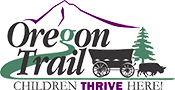 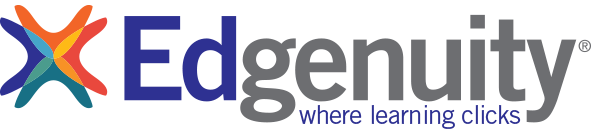 Blended Learning CenterCourse Catalog2017-18Language Arts □ English 9 (A) □ English 9 (B)□ English 10 (A) □ English 10 (B)□ English 11 (A) □ English 11 (B)□ English 12 (A) □ English 12 (B)□ Communications & Speech (A) (B)□ Expository & Applied Writing □ Expository Reading & Writing (A)□ Expository Reading & Writing (B)□ Literacy & Comprehension (A)  (B)□ Literature Electives 1,2,3 (novel studies)Social Studies □ Human Geography (A)□ Human Geography (B)□ US History 1 (A)  □ US History 1 (B)□ US History 2 (A)  □ US History 2 (B)□ World History (A)  □ World History (B)□ Economics□ US GovernmentScience □ Physical Science (A)  □ Physical Science (B)□ Biology (A)  □ Biology (B)□ Environ. Science (A)  □ Environ. Science (B)□ Chemistry (A)    □ Chemistry  (B)□ Physics (A)      □  Physics    (B)□ Survey of Science (A) □ Survey of Science (B)Math □ Pre-Algebra (A) / (B) – no math credit □ Algebra (A) / (B)□ Geometry (A) / (B)□ Algebra 2 (A) / (B)□ Financial Math (A) / (B) – no math credit□ Math Models (A) / (B)□ Probability & Stats (A) / (B)PE/Health □ PE 1 / 2□ Contemporary Health 1□ Contemporary Health 2Test Preparation□ GED□ SAT□ ACT□ ACCUPLACERArts□ Introduction to Art□ Art History I □ Digital Arts I □ Digital Arts II □ 3D Art I - Modeling □ 3D Art II - Animation Business/Finance  □ Personal Finance □ Introduction to Business □ Intro to Entrepreneurship I □ Intro to Entrepreneurship II Health Careers□ Anatomy & Physiology A/B □ Introduction to Health Science □ Nursing Assistant □ Medical Terminology □ Pharmacy Technician (1-4)Technology/Design □ Computer Applications-Office 2007□ Computer Science I □ Computer Science II □ Game Design □ Introduction to Information Technology □ Microsoft Office Specialist□ Audio Engineering □ Engineering Design □ Engineering Design II Social Studies / Social Sciences  □ Psychology □ Sociology □ Civil War Era□ Vietnam EraCollege/Careers  □ Career Planning and Development □ Career Explorations□ College Preparation & Planning PortfolioOrientation/Study Skills  □ Strategies for Academic Success □ Online Learning and Digital CitizenshipPersonalized Learning□ Extended ApplicationCourse DescriptionsLanguage ArtsEnglish 9	1.0 CRThis freshman-year English course invites students to explore diverse texts organized into thematic units. While critically reading fiction, poetry, drama, and literary nonfiction, students will master comprehension and literary-analysis strategies. Interwoven in the lessons across two semesters are activities that encourage students to strengthen their oral language skills and produce clear, coherent writing. Students will read a range of classic texts including Homer’s The Odyssey, Shakespeare’s Romeo and Juliet, and Richard Connell’s “The Most Dangerous Game.” They will study also short but complex texts, including influential speeches by Dr. Martin Luther King Jr., Franklin D. Roosevelt, and Ronald Reagan. English 10	1.0 CRFocused on application, this sophomore English course reinforces literary analysis and 21st-century skills with superb pieces of literature and literary nonfiction, application e-resources, and educational interactives. Each thematic unit focuses on specific literary analysis skills and allows students to apply them to a range of genres and text structures. As these units meld modeling and application, they also expand on training in media literacy, 21st-century career skills, and the essentials of grammar and vocabulary. Under the guidance of the eWriting software, students will also compose descriptive, persuasive, expository, literary analyses, research, narrative, and compare-contrast essays.English 11	1.0 CRThis junior-year English course invites students to delve into American literature, from early American Indian voices through thoughtful contemporary works. Students will engage in literary analysis and inferential evaluation of great texts, the centerpieces of this course. While critically reading fiction, poetry, drama, and expository nonfiction, students will master comprehension and literary-analysis strategies. Interwoven in the lessons across two semesters are tasks that encourage students to strengthen their oral language skills and produce creative, coherent writing. Students will read a range of short but complex texts, including works by Ralph Waldo Emerson, Emily Dickinson, Herman Melville, Nathaniel Hawthorne, Mark Twain, Langston Hughes, Frederick Douglass, Martin Luther King, Jr., F. Scott Fitzgerald, Amy Tan, and Dave Eggers.English 12	1.0 CRThis senior-level English course offers fascinating insight into British literary traditions spanning from Anglo-Saxon writing to the Modern Period. With interactive introductions and historical contexts, this full-year course connects philosophical, political, religious, ethical, and social influences of each time period to the works of many notable authors, including Chaucer, William Shakespeare, Queen Elizabeth I, Elizabeth Barrett Browning, and Virginia Woolf. Adding an extra dimension to the British literary experience, this course also exposes students to world literature, including works from India, Europe, China, and Spain.Communications and Speech	0.5 CRBeginning with an introduction that builds student understanding of the elements, principles, andcharacteristics of human communication, communications and speech offers fascinating insight into verbal and nonverbal messages and cultural and gender differences in the areas of listening and responding. The course concludes with units on informative and persuasive speeches, and students are given the opportunity to critique and analyze speeches in the course.Expository & Applied Writing	0.5 CRThis course offers hands-on experience writing personal reflections, definition essays, research essays, persuasive essays, informative essays, and literary analysis essays. Offering targeted lessons on reputable research, effective communication, solid grammar, and compelling style, this one-semester course utilizes the Six Traits of Effective Writing as an overarching framework. Students enrolled in this course develop the skills necessary to evaluate one’s own writing and articulate and apply writing and researching strategies. Expository Reading & Writing	1.0 CRThis elective English course is designed to develop critical reading and writing skills while preparing high school students to meet the demands of college-level work. While students will explore some critical reading skills in fiction and poetry, the focus of this course will be on expository and persuasive texts and the analytical reading skills that are necessary for college success. Students will read a range of short but complex texts, including works by Walt Whitman, Cesar Chavez, Abraham Lincoln, Martin Luther King Jr., Amy Tan, Langston Hughes, Ayn Rand, Naomi Shihab Nye, Maya Angelou, and Gary Soto. Literacy & Comprehension	1.0 CROffering high-interest topics to motivate students who are reading two to three levels below grade level, this class uses a thematic and contemporary approach to expose students to effective instructional principles using diverse content area and real-world texts. Aimed at improving fluency and vocabulary, self-evaluation strategies built into these courses inspire students to take control of their learning.Literature Electives (.5 credit each)These English electives are novel studies containing a range of various works. These courses are designed for avid readers and contain 3-4 novels per .5 credit option.Social StudiesHuman Geography 		1.0 CRExamining current global issues that impact our world today, this course takes a thematic approach to understanding the development of human systems, human understanding of the world, and human social organization. Offering interactive content that will grow students’ understanding of the development of modern civilization and human systems—from the agricultural revolution to the technological revolution—this course encourages students to analyze economic trends as well as compare global markets and urban environments.US History 1		1.0 CRU.S. History I is a yearlong course that dynamically explores the people, places, and events that shaped early United States history. This course stretches from the Era of Exploration through the Industrial Revolution, leading students through a careful examination of the defining moments that paved the way for the United States of today. As they study the early history of the United States, students will learn critical thinking skills by examining the constitutional foundations of U.S. government. US History 2		1.0 CRU.S. History II is a yearlong course that examines the major events and turning points of U.S. history from the Industrial Revolution through the modern age. As students progress through each era of modern U.S. history, they will study the impact of dynamic leadership and economic and political change on the rise of the United States to global prominence, the influence of social and political movements on societal change, and the importance of modern cultural and political developments. Modern World History	1.0 CRThis year-long course examines the major events and turning points of world history from the Enlightenment to the present. Students investigate the foundational ideas that shaped the modern world in the Middle East, Africa, Europe, Asia, and the Americas, and then explore the economic, political, and social revolutions that have transformed human history. Economics 	0.5 CRThis semester-long course invites students to broaden their understanding of how economic concepts—including microeconomic and macroeconomic theory, the characteristics of mixed-market economies, the role of government in a free-enterprise system and the global economy, and personal finance strategies—apply to their everyday lives. Throughout the course, students apply critical thinking skills while making practical economic choices. Students analyze data and write routinely and responsively in tasks and assignments that are based on scenarios, texts, activities, and examples. US Government 	0.5 CRThis semester-long course provides students with a practical understanding of the principles and procedures of government. The course begins by establishing the origins and founding principles of American government. After a rigorous review of the Constitution and its amendments, students investigate the development and extension of civil rights and liberties. The course culminates in an examination of public policy and the roles of citizens and organizations in promoting policy approaches. Throughout the course, students examine primary and secondary sources, including political cartoons, essays, and judicial opinions. SciencesPhysical Science	1.0 CRThis full-year course focuses on traditional concepts in chemistry and physics, and encourages exploration of new discoveries in this field of science. The course includes an overview of scientific principles and procedures, and leads students toward a clearer understanding of matter, energy, and the physical universe. As students refine and expand their understanding of physical science, they will apply their knowledge in experiments that require them to ask questions and create hypotheses. Biology	1.0 CRThis compelling full-year course engages students in the study of life and living organisms and examines biology and biochemistry in the real world. It encompasses traditional concepts in biology and encourages exploration of new discoveries in this field of science. The components include biochemistry, cell biology, cell processes, heredity and reproduction, the evolution of life, taxonomy, human body systems, and ecology.Environmental Science	1.0 CREnvironmental science is a captivating and rapidly expanding field, and this course offers compelling lessons that cover many different aspects of the field: ecology, the biosphere, land, forests and soil, water, energy and resources, and societies and policy. Through unique activities and material, high school students connect scientific theory and concepts to current, real-world dilemmas, providing them with opportunities for mastery in each of the segments throughout the semester.Chemistry       1.0 CRThis rigorous full-year course engages students in the study of the composition, properties, changes, and interactions of matter. The course covers the basic concepts of chemistry and includes 8 virtual laboratory experiments that encourage higher-order thinking applications. The components of this course include the composition and properties of matter, changes and interactions of matter, organic chemistry, and nuclear chemistry.Physics      1.0 CRThis full-year course focuses on traditional concepts in physics, and encourages exploration of new discoveries in this field of science. The course includes an overview of scientific principles and procedures, and leads students toward a clearer understanding of motion, energy, electricity, magnetism, and the laws that govern the physical universe. As students refine and expand their understanding of physics, they will apply their knowledge in experiments that require them to ask questions and create hypotheses. Throughout the course, students solve problems, reason abstractly, and learn to think critically.MathematicsPre-Algebra 	    1.0 CR      (Does not meet regular diploma requirements for math)This full-year course is designed for students who have completed a middle school mathematics sequence but are not yet Algebra-ready. This course reviews key algebra readiness skills from the middle grades and introduces basic Algebra I work with appropriate support. Students revisit concepts in number and operations, expressions and equations, ratio and proportion, and basic functions. By the end of the course, students are ready to begin a more formal high school Algebra I study.Algebra 1	1.0 CRThis full-year course focuses on five critical areas: relationships between quantities and reasoning with equations, linear and exponential relationships, descriptive statistics, expressions and equations, and quadratic functions and modeling. This course builds on the foundation set in middle grades by deepening students’ understanding of linear and exponential functions, and developing fluency in writing and solving one-variable equations and inequalities. Students will interpret, analyze, compare, and contrast functions that are represented numerically, tabularly, graphically, and algebraically. Geometry	1.0 CROffering a hands-on approach to instruction, this is an interactive course designed to introduce the basics of geometry through engaging lectures and informative lesson plans. Students will be challenged to apply previously learned knowledge to higher-level ideas such as reasoning and proof, Geometric Relationships, and Logic. This informative two-semester course covers fundamentals of shapes, surface area and volume of shapes, transformations, as well as learning strategies that include writing, analyzing, and using proofs. Algebra 2	1.0 CRThis full-year course focuses on functions, polynomials, periodic phenomena, and collecting and analyzing data. Students will make connections between verbal, numeric, algebraic, and graphical representations of functions and apply this knowledge as they create equations and inequalities that can be used to model and solve mathematical and real-world problems. As students refine and expand their algebraic skills, they will draw analogies between the operations and field properties of real numbers and those of complex numbers and algebraic expressions. Financial Math		1.0 CR (does not meet regular diploma requirement for math)Connecting practical mathematical concepts to personal and business settings, this course offersinformative and highly useful lessons that challenge students to gain a deeper understanding offinancial math. Relevant, project-based learning activities cover stimulating topics such as personal financial planning, budgeting and wise spending, banking, paying taxes, the importance of insurance, long-term investing, buying a house, consumer loans, economic principles, traveling abroad, startinga business, and analyzing business data. Math Models 	1.0 CR (Prerequisite: Algebra 1)Broadening and extending the mathematical knowledge and skills acquired in Algebra I, the primary purpose of math models is to use mathematics as a tool to model real-world phenomena students may encounter daily, such as finance and exponential models. Engaging lessons cover financial topics, including growth, smart money, saving, and installment loan models. Providing timely and highly useful content, this two-semester course is a must-have for any high school student. Probability & Statistics 1.0 CR (Prerequisite: Algebra 1)This high-school course provides an alternative math credit for students who may not wish to pursue more advanced mathematics courses such as Algebra II and Pre-Calculus. It begins with an in-depth study of probability, with a focus on conceptual understanding. Students then move into an exploration of sampling and comparing populations. The first semester closes with units on data distributions and data analysis—including how to summarize data sets with a variety of statistics. In the second half of the course, students create and analyze scatterplots and begin a basic study of regression. Then they study two-way tables and normal distributions, learning about powerful applications such as hypothesis testing. Finally, students return to probability at a more advanced level, focusing on topics such as conditional probability, combinations and permutations, and sets.Physical Education/HealthPhysical Education 1/2	1.0 CR	Exploring fitness topics such as safe exercise and injury prevention, nutrition and weightmanagement, consumer product evaluation, and stress management, this course equips high school students with the skills they need to achieve lifetime fitness. Throughout this course, students assess individual fitness levels according to the five components of physical fitness: cardiovascular health, muscular strength, muscular endurance, flexibility, and body composition. Contemporary Health 1.0 CR 	This year-long course designed for high school students examines and analyzes various health topics. It places alcohol use, drug use, physical fitness, healthy relationships, disease prevention, relationships, and mental health in the context of the importance of creating a healthy lifestyle. Throughout the course, students examine the practices and plans they can implement in order to carry out a healthy lifestyle, and the consequences they can face if they do not follow safe health practices. In addition, students conduct in-depth studies in order to create mentally and emotionally healthy relationships with peers and family, and to devise healthy nutrition, sleeping, and physical fitness plans. Students also examine and analyze harassment and bullying laws.ElectivesArtsIntro to Art	0.5 CRCovering art appreciation and the beginning of art history, EL1086 encourages students to gain an understanding and appreciation of art in their everyday lives. Presented in an engaging format, this one-semester course provides an overview of many introductory themes: the definition of art, the cultural purpose of art, visual elements of art, terminology and principles of design, and two- and three-dimensional media and techniques. Tracing the history of art, high school students enrolled in the course also explore the following time periods and places: prehistoric art, art in ancient civilizations, and world art before 1400.Art History 1 	0.5 CRIntroducing art within historical, social, geographical, political, and religious contexts forunderstanding art and architecture through the ages, EL4002 offers high school students an in-depth overview of art throughout history, with lessons organized by chronological and historical order and world regions. Students enrolled in this one-semester course will cover topics including early Medieval and Romanesque art; art in the 12th, 13th, and 14th centuries; 15th-century art in Europe; 16th-century art in Italy; the master artists; high Renaissance and Baroque art; world art, which includes the art of Asia, Africa, the Americas, and the Pacific cultures; 18th- and 19th-century art in Europe and the Americas; and modern art in Europe and the Americas.3-D Art 2 – Animation 	0.5 CR The 3D Art II Animation design course focuses on building animation skills including realistic movement and lighting. Students learn the Blender® software workspace and tools; location and rotation properties; scripts; IP curves; vector handles; rendering and baking animations and simulations; and particle systems and emitters. Activities and projects promote key 3D animation concepts including frames and key frames, squash and stretch, action strips, walk cycles and poses, and trajectories. Students develop the skills needed to design and create animations with an understanding of the skills needed to succeed as professional animators. (Prerequisite: 3D Art I: Modeling).Digital Arts 1 / Digital Arts 2	1.0 CRThe Digital Arts course focuses on building a solid foundation of the basic elements of visual art, then moves on to more advanced principles and elements of art and design. This course teaches core skills using Inkscape™, a free open-source alternative to Adobe® Illustrator®. Topics include learning processes for evaluating artwork, and identifying selected artists’ works, styles, and historical periods. Students learn 3D space in a 2D environment; filters, gradients and highlights; and methods of working with color. By the end of this course, students will have created a unique portfolio of digital artwork, including repeating images to be used as a desktop background, a logo with text, two images scaled proportionally to one another, and a poster image and layout.3-D Art 1 – Modeling 	0.5 CRThe 3D Art I – Modeling design course focuses on the fundamental concepts of 3D modeling and explores the basic concepts and skills of 3D animation. Students learn Blender® software to create 3D models such as a house, a creature, an animation of the creature walking, and a landscape terrain. Activities include using points on a grid to create mountains and a color gradient to create a sun and a moon. Students learn 3D space and 3D objects; creating, scaling, and rotating objects; materials and textures; poses and key frames; extruding and mirroring 3D objects; rendering animations; and appending materials, textures, objects, armatures, and animations.Business/FinanceIntro to Business	1.0 CR In this two‐semester introductory course, students will learn the principles of business using real‐world examples— learning what it takes to plan and launch a product or service in today’s fast‐paced business environment. This course covers an introduction to economic basics, costs and profit, and different business types; techniques for managing money, personally and as a business, and taxes and credit; the basics of financing a business; how a business relates to society both locally and globally; how to identify a business opportunity; and techniques for planning, executing, and marketing a business to respond to that opportunity.Intro to Entrepreneurship 1 / Intro Entrepreneurship 2	1.0 CRThe Introduction to Entrepreneurship course teaches the skills and key business concepts students need to know to plan and launch a business, whether they are interested in creating a money-making business or a nonprofit to help others. Students learn about real-life teen entrepreneurs; characteristics of successful entrepreneurs; pros and cons of self-employment; sales stages, opportunities and strategies; planning and budgeting; and interpersonal communication in the workplace. Students also learn how to generate business ideas; create a business plan, mission, and vision; promote and market a company; attract investors; manage expenses; and set personal visions and goals. Personal Finance 		0.5 CRThis one-semester elective prepares students to navigate personal finance with confidence. The course opens with a study of what it means to be financially responsible, engaging students in budgeting, planning, and being a smart consumer. Students learn about the relationship between education, employment, income, and net worth, and they plan for the cost of college. Students then broaden their study to include banking, spending, investing, and other money management concepts before exploring credit and debt. In the final unit of the course, students study microeconomics and entrepreneurship, with an overview of economic systems, supply and demand, consumer behavior and incentives, and profit principles.Health CareersIntro to Health Sciences 		1.o CRThis high school course introduces students to a variety of healthcare careers as they develop the basic skills required in all health and medical sciences. In addition to learning the key elements of the U.S. healthcare system, students will learn terminology, anatomy and physiology, pathologies, diagnostic and clinical procedures, therapeutic interventions, and the fundamentals of medical emergency care. Throughout the course, instructional activities emphasize safety, professionalism, accountability, and efficiency for workers within the healthcare field.Health Science Concepts 	1.0 CRThis year-long course introduces high school students to the fundamental concepts of anatomy and physiology – including the organization of the body, cellular functions, and the chemistry of life. As they progress through each unit, students will learn about the major body systems, common diseases and disorders, and the career specialties associated with each system. Students will investigate basic medical terminology as well as human reproduction and development. Students are introduced to these fundamental health science concepts through direct instruction, interactive tasks, and practice assignments. This course is intended to provide students with a strong base of core knowledge and skills that can be used in a variety of health science career pathways.Pharmacy Technician A/B		1.0 CRThis two-semester course prepares students for employment in the pharmacy technician field. Through direct instruction, interactive skills demonstrations, and practice assignments, students learn the basics of pharmacy assisting, including various pharmacy calculations and measurements, pharmacy law, pharmacology, medical terminology and abbreviations, medicinal drugs, sterile techniques, USP 795 and 797 standards, maintenance of inventory, patient record systems, data processing automation in the pharmacy, and employability skills. Successful completion of this course prepares the student for national certification for employment as a Certified Pharmacy Technician (CPhT). Nursing Assistant A/B	1.0 CRThis two-semester course prepares students to provide and assist with all aspects of activities of daily living and nursing care for the adult patient in hospital, long-term care, and home settings. Through direct instruction, interactive skills demonstrations, and practice assignments, students are taught the basics of nurse assisting, including interpersonal skills, medical terminology, care procedures, legal and ethical responsibilities, safe and efficient work, gerontology, nutrition, emergency skills, and employability skills. Successful completion of this course from an approved program prepares the student for state certification for employment as a Nursing Assistant.Medical Terminology 	0.5 CRThis semester-long course introduces students to the structure of medical terms, including prefixes, suffixes, word roots, combining forms, and singular and plural forms, plus medical abbreviations and acronyms. The course allows students to achieve comprehension of medical vocabulary appropriate to healthcare settings, medical procedures, pharmacology, human anatomy and physiology, and pathology. The knowledge and skills gained in this course will provide students entering the healthcare field with a deeper understanding of the application of the language of health and medicine. Students are introduced to these skills through direct instruction, interactive tasks, and practice assignments.Technology/DesignComputer Science 1 / Computer Science 2	1.0 CRComputer Science introduces students to the basics of computer science through a series of Python® programming projects that encourage creativity and experimentation. In its second half, the course advances the student’s knowledge of Python software and programming skills through a series of complex programming projects that require creative thinking and problem solving. Students create a diverse portfolio of projects as they learn commands and functions, values and variables, Graphical User Interface, modular and object-oriented programming, and events and event-driven processes. Students learn loops, debugging techniques, software development processes (including iterative and incremental models), arrays and sets, generators and namespaces, loops, packages and libraries, randomness, and file handling. Microsoft Office Specialist A/B		1.0 CRThis two-semester course introduces students to the features and functionalities of Microsoft® Office® 2010 while preparing them for the Microsoft Office Specialist (MOS) certification program. Through video instruction, interactive skills demonstrations, practice assignments, and unit-level assessments, students become proficient in Microsoft Word, Excel, PowerPoint, Access, and Outlook. By the end of the course, students are prepared to take one or more MOS certification exams.Game Design 	0.5 CRThis one‐semester course is intended for students who love gaming and want to design and build original games from beginning to end. Students will learn how to use Multimedia Fusion 2, a popular game design software program, to create engaging, interactive games in a variety of genres. In addition, students will get a solid foundation in the basic concepts of game development. By the end of this course, students will have a variety of polished games ready for a game‐development portfolio. Step‐by‐step instruction guides students through various game‐design projects as they learn how to use Multimedia Fusion 2. Information Technology A/B	1.0 CRThis course introduces students to the essential technical and professional skills required in the field of Information Technology (IT). Through hands-on projects and written assignments, students gain an understanding of the operation of computers, computer networks, Internet fundamentals, programming, and computer support. Students also learn about the social impact of technological change and the ethical issues related to technology. Throughout the course, instructional activities emphasize safety, professionalism, accountability, and efficiency for workers within the field of IT. Engineering Design 1 / Engineering Design 2		1.0 CR
The Engineering Design course teaches core engineering concepts and the basics of computer-aided design including the creation of geometric forms, interpreting 2D and 3D drawings of objects, and editing isometric and perspective drawings in a 3D CAD environment. Students create a diverse portfolio of projects while learning to translate abstract concepts into functional designs, and learn the steps of the design process by modeling and building paper towers, bridges, or platforms. Projects include making orthographic projections of 3D objects, isometric drawings, and 3D walkthroughs; designing 3D containers and creative solutions to problems; creating assemblies; and applying math and geometry skills to models and engineering processes. Students produce drawings to meet design specifications, create oblique and perspective CAD drawings, and edit drawings in a 3D CAD environment. Students apply reverse engineering to objects to explore their parts, aesthetics, and manufacturing processes. Audio Engineering 		0.5 CRThis semester‐long course introduces students to audio engineering. Students learn about the physics of sound, as well as techniques for protecting hearing while working with audio. Students will learn about the history of recording technologies, as well as techniques for evaluating audio hardware, such as microphones and speakers. Students will also learn about the four stages of professional music recording projects: recording, editing, mixing, and mastering. Using Audacity, an open‐source recording and mixing program, students will practice the techniques used by sound engineers to produce multitrack recordings. Students learn about the difference between proprietary, opensource, and free software licenses, as well as the most popular Digital Audio Workspace software used in the profession. Career EducationCareer Planning and Development 	0.5 CRIntroducing high school students to the working world, EL4222 provides the knowledge and insight necessary to compete in today’s challenging job market. This relevant and timely course helps students investigate careers as they apply to personal interests and abilities, develop skills and job search documents needed to enter the workforce, explore the rights of workers and traits of effective employees, and address the importance of professionalism and responsibility as careers change and evolve. This one-semester course includes lessons in which students create a self-assessment profile, a cover letter, and a résumé that can be used in their educational or career portfolio.Career Explorations 	0.5 CRThis semester-length course prepares middle and high school students to make informed decisions about their future academic and occupational goals. Through direct instruction, interactive skills demonstrations, and practice assignments, students learn how to assess their own skills and interests, explore industry clusters and pathways, and develop plans for career and academic development. This course is designed to provide flexibility for students; any number of units can be selected to comprise a course that meets the specific needs of each student’s skills and interests. Social SciencesSociology 	0.5 CRProviding insight into the human dynamics of our diverse society, EL1120 is an engaging one-semester course that delves into the fundamental concepts of sociology. This interactive course, designed for high-school students, covers cultural diversity and conformity, basic structures of society, individuals and socialization, stages of human development as they relate to sociology, deviance from social norms, social stratification, racial and ethnic interactions, gender roles, family structure, the economic and political aspects of sociology, the sociology of public institutions, and collective human behavior, both historically and in modern times.Psychology A/B	1.0 CR	This two-semester course introduces high school students to the study of psychology and helps them master fundamental concepts in research, theory, and human behavior. Students analyze human growth, learning, personality, and behavior from the perspective of major theories within psychology, including the biological, psychosocial, and cognitive perspectives. From a psychological point of view, students investigate the nature of being human as they build a comprehensive understanding of traditional psychological concepts and contemporary perspectives in the field. Orientation/Study SkillsOnline Learning and Digital Citizenship 	0.5 CRIn this one-semester course, students develop essential study skills for academic success, such as staying organized, managing time, taking notes, applying reading strategies, writing strong papers, and researching and properly citing information. Explicit modeling and ample practice are provided for each study skill to support student mastery. A basic understanding of software and hardware and how to troubleshoot common technology issues are also taught. Strategies for Academic Success 	0.5 CROffering a comprehensive analysis of different types of motivation, study habits, and learning styles, EL1087 encourages high school and middle school students to take control of their learning by exploring varying strategies for success. Providing engaging lessons that will help students identify what works best for them individually, this one-semester course covers important study skills, such as strategies for taking high-quality notes, memorization techniques, test-taking strategies, benefits of visual aids, and reading techniques.